Российская ФедерацияНовгородская область Крестецкий районСовет депутатов  Новорахинского   сельского поселения РЕШЕНИЕот 26.09.2016  № 67д. Новое РахиноО внесении изменений в решение Совета депутатов  Новорахинского сельского  поселения от 30.12.2015 № 20Совет депутатов Новорахинского сельского поселенияРЕШИЛ:1.Внести изменения в решение Совета депутатов Новорахинского        сельского поселения  от 30.12.2015 № 20 «О бюджете Новорахинского сельского поселения на 2016 год» (далее  решение):1.1. Пункт 1 решения изложить в редакции:«1. Установить основные характеристики бюджета Новорахинского сельского  поселения (далее – бюджет поселения) на 2016 год:- общий объем доходов бюджета поселения в сумме 6137,328 тыс. рублей;- общий объем расходов бюджета поселения в сумме  6816,128 тыс. рублей.- прогнозируемый дефицит бюджета поселения на 2016 год в сумме 678,8 тыс. рублей»1.2. В приложении 1 Прогнозируемые поступления доходов в бюджет Новорахинского сельского поселения на 2016 год сумма (тыс. рублей)     1.3. В приложении 2 Перечень главных администраторов доходов  бюджета Новорахинского сельского поселения                 1.4. В приложении  3 «Распределение бюджетных ассигнований по разделам и подразделам, целевым статьям (государственным (муниципальным) программам и не программным направлениям деятельности), группам (группам и подгруппам) видов расходов на 2016 год классификации расходов бюджета Новорахинского сельского поселения»:  1.4.1.Раздел «Общегосударственные вопросы» изложить в редакции:1.4.2. Раздел «Жилищно-коммунальное хозяйство» изложить в редакции:1.4.3. Раздел «Социальная политика» изложить в редакции:1.4.4. Строкуизложить в редакции:1.5. В приложении 4 «Ведомственная структура расходов бюджета Новорахинского сельского поселения на 2016 год» 1.5.1.Раздел «Общегосударственные вопросы» изложить в редакции:1.5.2. Раздел «Жилищно-коммунальное хозяйство» изложить в редакции:1.5.3. Раздел «Социальная политика» изложить в редакции:1.5.4. Строкуизложить в редакции:1.6. Приложение 6  «Распределение бюджетных ассигнований на реализацию муниципальных программ Новорахинского сельского поселения на 2016 год»   изложить в редакции:2. Опубликовать решение в муниципальной газете «Новорахинские вести» и разместить в информационно-телекоммуникационной сети «Интернет» на официальном сайте Администрации Новорахинского сельского поселения.Глава поселения      Г. Н. ГригорьевИнформационное сообщениеВ соответствии с Земельным кодексом Российской Федерации Администрация Новорахинского сельского поселения сообщает о предоставлении в аренду земельного участка из земель сельскохозяйственного назначения  кадастрового квартала 53:06:0100201, общей площадью 20 000 кв.м., для сенокошения , по адресу: Россия, Новгородская область, Крестецкий район, Новорахинское сельское поселение, д. Ракушино.Приём заявлений осуществляет Государственное областное автономное учреждение «Многофункциональный центр предоставления государственных и муниципальных услуг» по адресу: Новгородская область, Крестецкий район, с. Ямская Слобода, ул. Ямская, д. № 21 (тел. 5-44-69) в течение месяца со дня опубликования сообщения с 9.00 до 16.00.                  Для сведения: при поступлении двух и более заявлений земельный участок будет выставлен на торги»..________________________________________________________________________________________Муниципальная газета                       четверг  29 СЕНТЯБРЯ  2016 года                           № 25 (149)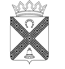 Н о в о р а х и н с к и е          вестиНаименование доходовКод бюджетной классификации2016 год123ДОХОДЫ, ВСЕГО6137,328Налоговые и неналоговые  доходы1 00 00000 00 0000 0004107,800Налоговые доходы1229,500Налоги на прибыль, доходы1 01 00000 00 0000 0001229,500Налог на доходы физических лиц1 01 02000 01 0000 1101229,500Налог на доходы физических лиц с доходов,  источником которых является налоговый агент, за исключением доходов, в отношении которых исчисление и уплата налога осуществляются в соответствии со статьями 227, 227.1 и 228 Налогового кодекса Российской Федерации1 01 02010 01 0000 1101227,500Налог на доходы физических лиц с доходов, полученных от осуществления деятельности физическими лицами, зарегистрированными в качестве индивидуальных предпринимателей, нотариусов, занимающихся частной практикой, адвокатов, учредивших адвокатские кабинеты и других лиц, занимающихся частной практикой в соответствии со статьей 227 Налогового кодекса Российской Федерации1 01 02020 01 0000 1101,000Налог на доходы физических лиц с доходов, полученных физическими лицами в соответствии со статьей 228 Налогового Кодекса Российской Федерации1 01 02030 01 0000 1101,000НАЛОГИ НА ТОВАРЫ (РАБОТЫ, УСЛУГИ), РЕАЛИЗУЕМЫЕ НА ТЕРРИТОРИИ РОССИЙСКОЙ ФЕДЕРАЦИИ1 03 00000 00 0000 000958,300Акцизы по подакцизным товарам (продукции), производимым на территории Российской Федерации1 03 02000 01 0000 110958,300Доходы от уплаты акцизов на дизельное топливо, подлежащие распределению между бюджетами субъектов Российской Федерации и местными бюджетами с учетом установленных дифференцированных нормативов отчислений в местные бюджеты1 03 02230 01 0000 110340,000Доходы от уплаты акцизов на моторные масла для дизельных и (или) карбюраторных (инжекторных) двигателей, подлежащие распределению между бюджетами субъектов Российской Федерации и местными бюджетами с учетом установленных дифференцированных нормативов отчислений в местные бюджеты1 03 02240 01 0000 1105,200Доходы от уплаты акцизов на автомобильный бензин, подлежащие распределению между бюджетами субъектов Российской Федерации и местными бюджетами с учетом установленных дифференцированных нормативов отчислений в местные бюджеты1 03 02250 01 0000 110742,200Доходы от уплаты акцизов на прямогонный бензин, подлежащие распределению между бюджетами субъектов Российской Федерации и местными бюджетами с учетом установленных дифференцированных нормативов отчислений в местные бюджеты1 03 02260 01 0000 110-129,100Налоги на имущество1 06 00000 00 0000 0001913,000Налог на имущество физических лиц, взимаемый по ставкам, применяемым к объектам налогообложения, расположенным в границах сельских поселений1 06 01030 10 0000 110350,000Земельный налог1 06 06000 00 0000 1101563,000Земельный налог с организаций, обладающих земельным участком, расположенным в границах сельских поселений1 06 06033 10 0000 110623,000Земельный налог с физических лиц, обладающих земельным участком, расположенных в границах сельских поселений1 06 06043 10 0000 110940,000Государственная пошлина1 08 00000 00 0000 0007,000Государственная пошлина за совершение нотариальных действий должностными лицами органов местного самоуправления, уполномоченными в соответствии с законодательными актами Российской Федерации на совершение нотариальных действий1 08 04020 01 0000 1107,000Прочие поступления от денежных взысканий (штрафов) и иных сумм в возмещение ущерба, зачисляемые в бюджеты сельских поселений1 16 90050 10 0000 1400,000Прочие неналоговые доходы1 17 00000 00 0000 0000,000Невыясненные поступления1 17 01000 00 0000 1800,000Невыясненные поступления, зачисляемые в бюджеты сельских поселений1 17 01050 10 0000 1800,000Прочие неналоговые доходы1 17 05000 00 0000 1800,000Прочие неналоговые доходы бюджетов сельских поселений1 17 05050 10 0000 1800,000Безвозмездные поступления2 00 00000 00 0000 0002029,528Безвозмездные поступления от других бюджетов бюджетной системы  Российской Федерации2 02 00000 00 0000 0002029,528Дотации бюджетам сельских поселений на выравнивание бюджетной обеспеченности2 02 01001 10 0000 1511333,000Субсидии  бюджетам бюджетной системы Российской Федерации (межбюджетные субсидии)2 02 02000 00 0000 151527,650Субсидия бюджетам сельских поселений на организацию профессионального образования и дополнительного профессионального образования выборных лиц, служащих и муниципальных служащих Новгородской области2 02 02999 10 8002 1514,700Субсидия на реализацию проектов местных инициатив граждан, включенных в муниципальные программы развития территорий Новгородской области 2 02 02999 10 8019 15128,950Субсидии бюджетам сельских поселений на формирование муниципальных дорожных фондов2 02 02999 10 8049 151494,000Субвенции бюджетам субъектов Российской Федерации и муниципальных образований2 02 03000 00 0000 151168,878Субвенции бюджетам  сельских поселений на осуществление первичного  воинскому учету на территориях, где отсутствуют военные комиссариаты2 02 03015 10 0000 15171,478Субвенции бюджетам сельских поселений  на выполнение передаваемых полномочий субъектов Российской Федерации2 02 03024 10 9029 1510,500Субвенция на возмещение затрат по содержанию штатных единиц, осуществляющих переданные полномочия области 2 02  03024 10 9028 15196,900Код бюджетной классификации Российской ФедерацииКод бюджетной классификации Российской ФедерацииНаименование главного администратора доходов бюджета сельского поселенияГлавного администратора доходов бюджетаДоходов бюджета сельского поселенияНаименование главного администратора доходов бюджета сельского поселения445Администрация  Новорахинского сельского поселенияАдминистрация  Новорахинского сельского поселения4451 08 04020 01 1000 110Государственная пошлина за совершение нотариальных действий должностными лицами органов местного самоуправления, уполномоченными в соответствии с законодательными актами Российской Федерации на совершение нотариальных действий 4451 08 04020 01 4000 110Государственная   пошлина   за совершение нотариальных действий  должностными  лицами органов местного самоуправления, уполномоченными в соответствии с   законодательными    актами РФ на совершение     нотариальных действий прочие поступления4451 08 07175 01 1000 110Государственная пошлина за выдачу органом местного самоуправления поселения специального разрешения на движение по автомобильным дорогам транспортных средств, осуществляющих перевозки опасных, тяжеловесных и (или) крупногабаритных грузов, зачисляемая в бюджеты сельских поселений4451 08 07175 01 4000 110Государственная   пошлина за выдачу разрешения на установку рекламной конструкции прочие поступления4451 13 02995 10 0000 130Прочие доходы от компенсации затрат бюджетов сельских поселений4451 16 90050 10 0000 140Прочие поступления от денежных взысканий (штрафов) и иных сумм в возмещение ущерба, зачисляемые в бюджеты сельских поселений4451 17 01050 10 0000 180Невыясненные поступления, зачисляемые в бюджеты сельских поселений 1)4451 17 05050 10 0000 180Прочие неналоговые доходы бюджетов  сельских поселений4452 02 01001 10 0000 151Дотации бюджетам сельских поселений на выравнивание бюджетной обеспеченности4452 02 01003 10 0000 151Дотации бюджетам сельских поселений на поддержку мер по обеспечению сбалансированности  бюджетов4452 02 02051 10 0000 151Субсидии бюджетам сельских поселений  на реализацию федеральных целевых программ4452 02 02077 10 0000 151Субсидии бюджетам сельских поселений  на софинансирование капитальных вложений в объекты муниципальной  собственности  4452 02  02077 10 8106 151Субсидии бюджетам сельских поселений  на софинансирование капитальных вложений в объекты муниципальной собственности  4452 02 02216 10 0000 151Субсидии бюджетам сельских поселений на осуществление дорожной деятельности в отношении автомобильных дорог общего пользования, а также капитального ремонта и ремонта дворовых территорий многоквартирных домов, проездов к дворовым территориям многоквартирных домов населенных пунктов4452 02 02999 10 0000 151Прочие субсидии бюджетам сельских поселений4452 02 02999 10 8002 151Прочие субсидии бюджетам сельских поселений4452 02 02999 10 8019 151Прочие субсидии бюджетам сельских поселений4452 02 02999 10 8026 151Прочие субсидии бюджетам сельских поселений4452 02 02999 10 8048 151Прочие субсидии бюджетам сельских поселений4452 02 02999 10 8049 151Прочие субсидии бюджетам сельских поселений4452 02 03015 10 0000 151Субвенции бюджетам сельских поселений на осуществление первичного воинского учета на территориях, где отсутствуют военные комиссариаты                                                                                              4452 02 03024 10 0000 151Субвенции бюджетам сельских поселений на выполнение передаваемых полномочий субъектов Российской Федерации4452 02 03024 10 9029 151Субвенции бюджетам сельских поселений на выполнение передаваемых полномочий субъектов Российской Федерации4452 02 03024 10 9028 151Субвенции бюджетам сельских поселений на выполнение передаваемых полномочий субъектов Российской Федерации4452 08 05000 10 0000 180Перечисления из бюджетов сельских поселений (в бюджеты поселений) для осуществления возврата (зачета) излишне уплаченных или излишне взысканных сумм налогов, сборов и иных платежей, а также сумм процентов за несвоевременное осуществление такого возврата и процентов, начисленных на излишне взысканные суммы4452 19 05000 10 0000 151Возврат остатков субсидий, субвенций и иных межбюджетных трансфертов, имеющих целевое назначение, прошлых лет из бюджетов сельских поселений4452 02 02136 10 0000 151Субсидии бюджетам сельских поселений на реализацию программ повышения эффективности бюджетных расходовНаименованиеРЗПрзЦСТВР2016 годНаименованиеРЗПрзЦСТВР2016 год123456Общегосударственные вопросы013230,500Функционирование высшего должностного лица субъекта Российской Федерации и муниципального образования0102709,735Глава муниципального образования010299 1 00 01000709,735Расходы на выплаты персоналу государственных (муниципальных) органов010299 1 00 01000120709,735Функционирование Правительства Российской Федерации, высших исполнительных органов государственной власти субъектов Российской Федерации, местных администраций01041987,165Расходы на обеспечение функций муниципальных органов010499 2 00 010001945,243 Расходы на выплаты персоналу государственных (муниципальных) органов010499 2 00 010001201776,565Иные закупки товаров, работ и услуг для обеспечения государственных (муниципальных) нужд010499 2 00 01000240131,678Уплата налога на имущество организаций и земельного налога01 0499 2 00 0100085037,000Иные межбюджетные трансферты010499 2 00 7028054041,922Резервные фонды01111,000Резервные фонды011199 9 00 237801,000Резервные средства011199 9 00 237808701,000Другие общегосударственные вопросы0113532,600Осуществление отдельных государственных полномочий по определению перечня должностных лиц, уполномоченных составлять протоколы об административных правонарушениях в отношении граждан011399 0 00 706500,500Иные закупки товаров, работ и слуг для обеспечения государственных (муниципальных) нужд011399 0 00 706502400,500Возмещение затрат по содержанию штатных единиц, осуществляющих переданные полномочия области01 1399 0 00 7028096,900Расходы на выплаты персоналу государственных (муниципальных) органов011399 0 00 7028012093,900Иные закупки товаров, работ и слуг для обеспечения государственных (муниципальных) нужд011399 0 00 702802403,000Муниципальная  программа «Устойчивое развитие сельских территорий в Новорахинском сельском поселении на 2015-2020 годы»011301 0 00 00000260,200Подпрограмма Муниципальной  программы «Устойчивое развитие сельских территорий в Новорахинском сельском поселении на 2015-2020 годы» «Энергосбережение и повышение  энергетической эффективности  на территории Новорахинского сельского поселения»011301 5 00 00000260,200Реализация мероприятий подпрограммы «Энергосбережение и повышение  энергетической эффективности  на территории Новорахинского сельского поселения»0113015 0199990260,200Иные закупки товаров, работ и услуг для обеспечения государственных (муниципальных) нужд011301501 99990240260,200Муниципальная программа «Развитие информатизации на территории Новорахинского сельского поселения на 2016-2018 годы»011302 0 00 00000150,300Реализация мероприятий подпрограммы «Развитие информатизации на территории Новорахинского сельского поселения на 2016-2018 годы»011302 0 01 9999046,000Иные закупки товаров, работ и услуг для обеспечения государственных (муниципальных) нужд011302 0 01 9999024046,000Реализация мероприятий подпрограммы «Развитие информатизации на территории Новорахинского сельского поселения на 2016-2018 годы»011302 0 02 9999095,100Иные закупки товаров, работ и услуг для обеспечения государственных (муниципальных) нужд011302 0 02 9999024095,100Реализация мероприятий подпрограммы «Развитие информатизации на территории Новорахинского сельского поселения на 2016-2018 годы»011302 0 03 999909,200Иные закупки товаров, работ и услуг для обеспечения государственных (муниципальных) нужд011302 0 03 999902409,200Муниципальная программа «Повышение эффективности бюджетных  расходов Новорахинского  сельского  поселения   на 2014 -2016 годы»011303 0 00  0000024,700Реализация муниципальная программа «Повышение эффективности бюджетных  расходов Новорахинского  сельского  поселения   на 2014 -2016 годы»011303 0 00 9999019,500Иные закупки товаров, работ и услуг для обеспечения государственных (муниципальных) нужд011303 0 04 9999024019,500Субсидия бюджетам сельских поселений на организацию профессионального образования и дополнительного профессионального образования выборных лиц, служащих и муниципальных служащих Новгородской области011303 0 04 722804,700Иные закупки товаров, работ и услуг для обеспечения государственных (муниципальных) нужд011303 0 04 722802404,700Софинансирование мероприятий в рамках реализация муниципальная программа «Повышение эффективности бюджетных  расходов Новорахинского  сельского  поселения   на 2014 -2016 годы»011303 0 04 s22800,500Иные закупки товаров, работ и услуг для обеспечения государственных (муниципальных) нужд011303 0 04 s22802400,500Жилищно-коммунальное хозяйство051812,350 Благоустройство05031812,350Муниципальная программа «Устойчивое развитие сельских территорий в Новорахинском  сельском  поселении   на 2015 -2020 годы»050301 0 00 000001812,250Подпрограмма «Развитие, реализация и поддержка  местных инициатив граждан, проживающих в сельской местности, в реализации общественно значимых проектов»050301 0 00 000000,010Софинансирование мероприятий  в рамках реализация подпрограммы «Развитие, реализация и поддержка  местных инициатив граждан, проживающих в сельской местности, в реализации общественно значимых проектов»050301 0 01 000000,010Реализация мероприятий подпрограммы «Развитие, реализация и поддержка  местных инициатив граждан, проживающих в сельской местности, в реализации общественно значимых проектов»050301 1 01 999902400,010Подпрограмма «Организация благоустройства территорий населенных пунктов Новорахинского сельского поселения»050301 2 00 000001812,150Уборка и озеленение территории Новорахинского сельского поселения050301 2 01 00000221,800Реализация мероприятий подпрограммы «Организация благоустройства территорий населенных пунктов Новорахинского сельского поселения»050301 2 01 99990221,800Иные закупки товаров, работ и слуг для обеспечения государственных (муниципальных) нужд050301 2 01 99990240221,800Освещение улиц  в т. ч ремонт, приобретение и замена ламп050301 2 02 000001384,000Реализация мероприятий подпрограммы «Организация благоустройства территорий населенных пунктов Новорахинского сельского050301 2 02 999901384,000Иные закупки товаров, работ и слуг для обеспечения государственных (муниципальных) нужд 050301 2 02 999902401384,000Организация и содержание мест захоронения050301 2 03 00000172,400Реализация мероприятий подпрограммы «Организация благоустройства территорий населенных пунктов Новорахинского сельского050301 2 03 99990172,400Иные закупки товаров, работ и услуг для обеспечения государственных (муниципальных) нужд050301 2 03 99990240172,400Софинансирование мероприятий в рамках реализации подпрограммы «Организация благоустройства территорий населенных пунктов Новорахинского сельского»050301 2 06 s99905,000Реализация мероприятий в рамках реализации подпрограммы «Организация благоустройства территорий населенных пунктов Новорахинского сельского»050301 2 06 s99902405,000Субсидия на реализацию проектов местных инициатив граждан, включенных в муниципальные программы развития территорий Новгородской области050301 2 06 9999028,950Иные закупки товаров, работ и услуг для обеспечения государственных (муниципальных) нужд050301 2 06 9999024028,950Подпрограмма «Развитие малого и среднего предпринимательства в Новорахинском сельском поселении по 2016-2020 годы.»050301 6 00 000000,090Реализация мероприятий подпрограммы «Развитие малого и среднего предпринимательства в Новорахинском сельском поселении по 2016-2020 годы.»050301 6 01 999900,090Иные закупки товаров, работ и услуг для обеспечения государственных (муниципальных) нужд050301 6 01 999902400,090Муниципальная программа «Развитие и совершенствование форм местного самоуправления на  территории Новорахинского сельского поселения на 2015-2017 г.г.»050305 0 00 000000,100Реализация мероприятий муниципальной программы «Развитие и совершенствование форм местного самоуправления на  территории Новорахинского сельского поселения на 2015-2017 г.г.»050305 0 00 999900,100Иные закупки товаров, работ и услуг для обеспечения государственных (муниципальных) нужд050305 0 00 999902400,100Социальная политика1023,500Пенсионное обеспечение100123,500Доплаты к пенсиям муниципальным служащим100199 0 00 6101023,500Публичные нормативные социальные выплаты гражданам100199 0 00 6101031223,500Всего расходов6787,178Всего расходов6816,128НаименованиеРЗПрзЦСТВР2016 год1234567Общегосударственные вопросы445013230,500Функционирование высшего должностного лица субъекта Российской Федерации и муниципального  образования4450102709,735Глава муниципального образования445010299 1 00 01000709,735Расходы на выплаты персоналу государственных (муниципальных) органов445010299 1 00 01000120709,735Функционирование Правительства Российской Федерации, высших исполнительных органов государственной власти субъектов Российской Федерации, местных администраций44501041987,165Расходы на обеспечение функций муниципальных органов445010499 2 00 010001945,243 Расходы на выплаты персоналу государственных (муниципальных) органов445010499 2 00 010001201776,565Иные закупки товаров, работ и услуг для обеспечения государственных (муниципальных) нужд445010499 2 00 01000240131,678Уплата налога на имущество организаций и земельного налога44501 0499 2 00 0100085037,000Иные межбюджетные трансферты445010499 2 00 7028054041,922Резервные фонды44501111,000Резервные фонды445011199 9 00 237801,000Резервные средства445011199 9 00 237808701,000Другие общегосударственные вопросы4450113532,600Осуществление отдельных государственных полномочий по определению перечня должностных лиц, уполномоченных составлять протоколы об административных правонарушениях в отношении граждан445011399 0 00 706500,500Иные закупки товаров, работ и слуг для обеспечения государственных (муниципальных) нужд445011399 0 00 706502400,500Возмещение затрат по содержанию штатных единиц, осуществляющих переданные полномочия области44501 1399 0 00 7028096,900Расходы на выплаты персоналу государственных (муниципальных) органов445011399 0 00 7028012093,900Иные закупки товаров, работ и слуг для обеспечения государственных (муниципальных) нужд445011399 0 00 702802403,000Муниципальная  программа «Устойчивое развитие сельских территорий в Новорахинском сельском поселении на 2015-2020 годы»445011301 0 00 00000260,200Подпрограмма Муниципальной  программы «Устойчивое развитие сельских территорий в Новорахинском сельском поселении на 2015-2020 годы» «Энергосбережение и повышение  энергетической эффективности  на территории Новорахинского сельского поселения»445011301 5 00 00000260,200Реализация мероприятий подпрограммы «Энергосбережение и повышение  энергетической эффективности  на территории Новорахинского сельского поселения»4450113015 0199990260,200Иные закупки товаров, работ и услуг для обеспечения государственных (муниципальных) нужд445011301501 99990240260,200Муниципальная программа «Развитие информатизации на территории Новорахинского сельского поселения на 2016-2018 годы»445011302 0 00 00000150,300Реализация мероприятий подпрограммы «Развитие информатизации на территории Новорахинского сельского поселения на 2016-2018 годы»445011302 0 01 9999046,000Иные закупки товаров, работ и услуг для обеспечения государственных (муниципальных) нужд445011302 0 01 9999024046,000Реализация мероприятий подпрограммы «Развитие информатизации на территории Новорахинского сельского поселения на 2016-2018 годы»445011302 0 02 9999095,100Иные закупки товаров, работ и услуг для обеспечения государственных (муниципальных) нужд445011302 0 02 9999024095,100Реализация мероприятий подпрограммы «Развитие информатизации на территории Новорахинского сельского поселения на 2016-2018 годы»445011302 0 03 999909,200Иные закупки товаров, работ и услуг для обеспечения государственных (муниципальных) нужд445011302 0 03 999902409,200Муниципальная программа «Повышение эффективности бюджетных  расходов Новорахинского  сельского  поселения   на 2014 -2016 годы»445011303 0 00 0000024,700Реализация муниципальная программа «Повышение эффективности бюджетных  расходов Новорахинского  сельского  поселения   на 2014 -2016 годы»445011303 0 00 9999019.500Иные закупки товаров, работ и услуг для обеспечения государственных (муниципальных) нужд445011303 0 04 9999024019,500Субсидия бюджетам сельских поселений на организацию профессионального образования и дополнительного профессионального образования выборных лиц, служащих и муниципальных служащих Новгородской области445011303 0 04 722804,700Иные закупки товаров, работ и услуг для обеспечения государственных (муниципальных) нужд445011303 0 04 722802404,700Софинансирование мероприятий в рамках реализация муниципальная программа «Повышение эффективности бюджетных  расходов Новорахинского  сельского  поселения   на 2014 -2016 годы»445011303 0 04 s22800,500Иные закупки товаров, работ и услуг для обеспечения государственных (муниципальных) нужд445011303 0 04 s22802400,500Жилищно-коммунальное хозяйство445051812,350 Благоустройство44505031812,350Муниципальная программа «Устойчивое развитие сельских территорий в Новорахинском  сельском  поселении   на 2015 -2020 годы»445050301 0 00 000001812,250Подпрограмма «Развитие, реализация и поддержка  местных инициатив граждан, проживающих в сельской местности, в реализации общественно значимых проектов»445050301 0 00 000000,010Софинансирование мероприятий  в рамках реализация подпрограммы «Развитие, реализация и поддержка  местных инициатив граждан, проживающих в сельской местности, в реализации общественно значимых проектов»445050301 0 01 000000,010Реализация мероприятий подпрограммы «Развитие, реализация и поддержка  местных инициатив граждан, проживающих в сельской местности, в реализации общественно значимых проектов»445050301 1 01 999902400,010Подпрограмма «Организация благоустройства территорий населенных пунктов Новорахинского сельского поселения»445050301 2 00 000001812,150Уборка и озеленение территории Новорахинского сельского поселения445050301 2 01 00000221,800Реализация мероприятий подпрограммы «Организация благоустройства территорий населенных пунктов Новорахинского сельского поселения»445050301 2 01 99990221,800Иные закупки товаров, работ и слуг для обеспечения государственных (муниципальных) нужд445050301 2 01 99990240221,800Освещение улиц  в т. ч ремонт, приобретение и замена ламп445050301 2 02 000001384,000Реализация мероприятий подпрограммы «Организация благоустройства территорий населенных пунктов Новорахинского сельского445050301 2 02 999901384,000Иные закупки товаров, работ и слуг для обеспечения государственных (муниципальных) нужд 445050301 2 02 999902401384,000Организация и содержание мест захоронения445050301 2 03 00000172,400Реализация мероприятий подпрограммы «Организация благоустройства территорий населенных пунктов Новорахинского сельского445050301 2 03 99990172,400Иные закупки товаров, работ и услуг для обеспечения государственных (муниципальных) нужд445050301 2 03 99990240172,400Софинансирование мероприятий в рамках реализации подпрограммы «Организация благоустройства территорий населенных пунктов Новорахинского сельского»445050301 2 06 s99905,000Реализация мероприятий в рамках реализации подпрограммы «Организация благоустройства территорий населенных пунктов Новорахинского сельского»445050301 2 06 s99902405,000Субсидия на реализацию проектов местных инициатив граждан, включенных в муниципальные программы развития территорий Новгородской области445050301 2 06 9999028,950Иные закупки товаров, работ и услуг для обеспечения государственных (муниципальных) нужд445050301 2 06 9999024028,950Подпрограмма «Развитие малого и среднего предпринимательства в Новорахинском сельском поселении по 2016-2020 годы.»445050301 6 00 000000,090Реализация мероприятий подпрограммы «Развитие малого и среднего предпринимательства в Новорахинском сельском поселении по 2016-2020 годы.»445050301 6 01 999900,090Иные закупки товаров, работ и услуг для обеспечения государственных (муниципальных) нужд445050301 6 01 999902400,090Муниципальная программа «Развитие и совершенствование форм местного самоуправления на  территории Новорахинского сельского поселения на 2015-2017 г.г.»445050305 0 00 000000,100Реализация мероприятий муниципальной программы «Развитие и совершенствование форм местного самоуправления на  территории Новорахинского сельского поселения на 2015-2017 г.г.»445050305 0 00 999900,100Иные закупки товаров, работ и услуг для обеспечения государственных (муниципальных) нужд445050305 0 00 999902400,100Социальная политика4451023,500Пенсионное обеспечение445100123,500Доплаты к пенсиям муниципальным служащим445100199 0 00 6101023,500Публичные нормативные социальные выплаты гражданам445100199 0 00 6101031223,500Всего расходов6787,178Всего расходов6816,128НаименованиеЦелевая статья расходовРаз-делПод-раз-делВид рас-хода2016 годМуниципальная программа «Устойчивое развитие сельских территорий в Новорахинском  сельском  поселении   на 2015 -2020 годы»01 0 00 000002114,650Подпрограмма «Развитие, реализация и поддержка  местных инициатив граждан, проживающих в сельской местности, в реализации общественно значимых проектов»01 1 00 0000005030,010Реализация мероприятий подпрограммы «Развитие, реализация и поддержка  местных инициатив граждан, проживающих в сельской местности, в реализации общественно значимых проектов»01 1 01 9999005032400,010Подпрограмма «Организация благоустройства территорий населенных пунктов Новорахинского сельского поселения»01 2 00 0000005031812,150Реализация мероприятий подпрограммы «Организация благоустройства территорий населенных пунктов Новорахинского сельского поселения»01 2 01 999900503221,800Уборка и озеленение территории Новорахинского сельского поселения01 2 01 999900503240221,800Реализация мероприятий подпрограммы «Организация благоустройства территорий населенных пунктов Новорахинского сельского поселения»01 2 02 9999005031384,000Освещение улиц  в т.ч ремонт, приобретение и замена ламп01 2 02 9999005032401384,000Реализация мероприятий подпрограммы «Организация благоустройства территорий населенных пунктов Новорахинского сельского поселения»01 2 03 999900503172,400Организация и содержание мест захоронения01 2 03 999900503240172,400Софинансирование мероприятий в рамках реализации подпрограммы «Организация благоустройства территорий населенных пунктов Новорахинского сельского поселения »01 2 06 s999005035,000Реализация мероприятий в рамках реализации подпрограммы «Организация благоустройства территорий населенных пунктов Новорахинского сельского поселения »01 2 06 s999005032405,000Субсидия на реализацию проектов местных инициатив граждан, включенных в муниципальные программы развития территорий Новгородской области01 2 06 99990050328,950Иные закупки товаров, работ и услуг для обеспечения государственных (муниципальных) нужд01 2 06 99990050324028,950Подпрограмма « Развитие физической культуры и спорта, организация досуга и обеспечение услугами  культуры жителей Новорахинского сельского поселения»01 3 00 0000014,000Физкультурно-оздоровительная работа и спортивные мероприятия01 3 01 9999011017,000Мероприятия в области спорта и физической культуры01 3 01 9999011012407,000Организационно-воспитательная работа с молодежью01 3 02 9999007072,000Проведение мероприятий для детей и молодежи01 3 02 9999007072402,000Мероприятия в сфере культуры и кинематографии01 3 03 9999008015,000Государственная поддержка в сфере культуры и кинематографии01 3 03 9999008012405,000Подпрограмма  «Обеспечение первичных мер пожарной безопасности в Новорахинском сельском поселении»01 4 00 00000031028,200Реализация мероприятий подпрограммы «Обеспечение первичных мер пожарной безопасности в Новорахинском сельском поселении»01 4 01 99990031028,200Усиление противопожарной защиты объектов и населенных пунктов Новорахинского сельского поселения01 4 01 99990031024028,200Подпрограмма «Энергосбережение и повышение  энергетической эффективности  на территории Новорахинского сельского поселения»01 5 00 000000113260,200Реализация мероприятий подпрограммы «Энергосбережение и повышение  энергетической эффективности  на территории Новорахинского сельского поселения»01 5 01 999900113240260,200Подпрограмма «Развитие малого и среднего предпринимательства в Новорахинском сельском поселении по 2016-2020 годы»01 6 00 0000005030,090Реализация мероприятий подпрограммы «Развитие малого и среднего предпринимательства в Новорахинском сельском поселении по 2016-2020 годы»01 6 01 9999005032400,090Муниципальная программа «Развитие информатизации на территории Новорахинского сельского поселения на 2016-2018 годы»02 0 00 00000150,300Реализация муниципальной программы «Развитие информатизации на территории Новорахинского сельского поселения на 2016-2018 годы»020 00 999900113240150,300Муниципальная программа «Повышение эффективности бюджетных  расходов Новорахинского  сельского  поселения   на 2014 -2016 годы»03 0 00 0000024,700Субсидия бюджетам сельских поселений на организацию профессионального образования и дополнительного профессионального образования выборных лиц, служащих и муниципальных служащих Новгородской области03 0 04 7228001132404,700Софинансирование мероприятий в рамках реализация муниципальная программа «Повышение эффективности бюджетных  расходов Новорахинского  сельского  поселения   на 2014 -2016 годы»03 0 04 s228001132400,500Реализация муниципальной программы «Повышение эффективности бюджетных  расходов Новорахинского  сельского  поселения   на 2014 -2016 годы»03 0 04 99990011324019,500Муниципальная программа «Осуществление дорожной деятельности на территории Новорахинского сельского поселения на 2014-2016 годы»04 0 00 000001636,100Софинансирование в рамках реализации муниципальной программы «Осуществление дорожной деятельности на территории Новорахинского сельского поселения на 2014-2016 годы»04 0 02 99990040924026,000Реализация муниципальной программы «Осуществление дорожной деятельности на территории Новорахинского сельского поселения на 2014-2016 годы»04 0 03 9999004092401116,100Софинансирование в рамках реализации муниципальной программы «Осуществление дорожной деятельности на территории Новорахинского сельского поселения на 2014-2016 годы»04 0 00 s1520040924026,000Субсидии бюджетам городских и сельских поселений на формирование муниципальных дорожных фондов04 0 00 715200409240494,000Муниципальная программа «Развитие и совершенствование форм местного самоуправления на  территории Новорахинского сельского поселения на 2015-2017 г.г.»05 0 00 000000,100Реализация мероприятий муниципальной программы «Развитие и совершенствование форм местного самоуправления на  территории Новорахинского сельского поселения на 2015-2017 г.г.»05 0 00 9999005032400,100Муниципальная газета   «Новорахинские вести»Учредитель:Совет депутатов Новорахинского сельского поселения Крестецкого муниципального района Новгородской областисоучредитель:Администрация Новорахинского сельского поселения Крестецкого муниципального района Новгородской области175450 Новгородская область Крестецкий районд. Новое Рахино. д.26.адрес  издателя и редакции:175450 Новгородская область Крестецкий районд. Новое Рахино. д.26телефон: (8 81659) 51-236,факс (8-81659) 51-295adm-novrahino@mail.ruГлавный редактор Г.Н. ГригорьевВерстка, дизайнС.В. СерёгинаГазета выходит по мере необходимости.тираж  35 экз.подписано в печать  28.09.2016по графику ( 12.00), по факту (12.00)Газета отпечатана в Администрации Новорахинского сельского поселения Крестецкого района Новгородской областицена « бесплатно»ответственность за достоверность информации и её соответствие правовым нормам действующего законодательства несёт орган, принявший документ